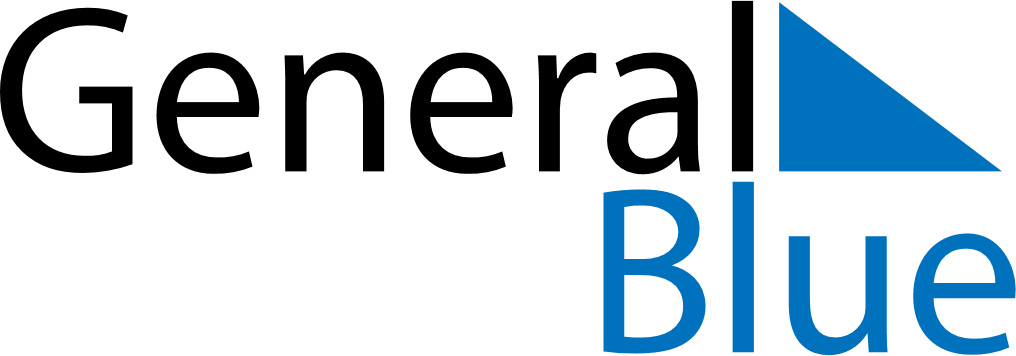 Q2 of 2021KosovoQ2 of 2021KosovoQ2 of 2021KosovoQ2 of 2021KosovoQ2 of 2021KosovoQ2 of 2021KosovoQ2 of 2021KosovoApril 2021April 2021April 2021April 2021April 2021April 2021April 2021April 2021April 2021SundayMondayMondayTuesdayWednesdayThursdayFridaySaturday1234556789101112121314151617181919202122232425262627282930May 2021May 2021May 2021May 2021May 2021May 2021May 2021May 2021May 2021SundayMondayMondayTuesdayWednesdayThursdayFridaySaturday12334567891010111213141516171718192021222324242526272829303131June 2021June 2021June 2021June 2021June 2021June 2021June 2021June 2021June 2021SundayMondayMondayTuesdayWednesdayThursdayFridaySaturday1234567789101112131414151617181920212122232425262728282930Apr 4: Easter SundayApr 9: Constitution DayMay 1: Labour DayMay 2: Orthodox EasterMay 9: Europe DayMay 13: End of Ramadan (Eid al-Fitr)